SPISAK SUDSKIH TUMAČA ZA GRAD RAČA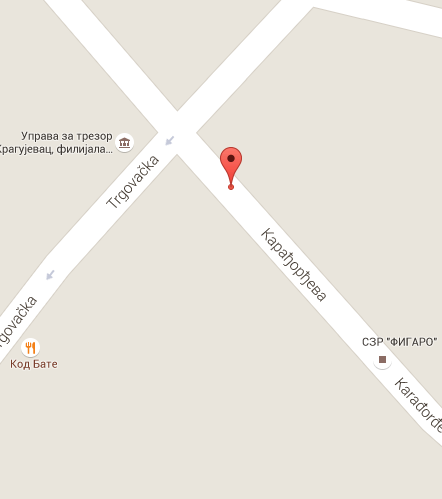 Sudski tumač za engleski jezik Rača
Sudski tumač za hebrejski jezik Rača
Sudski tumač za nemački jezik Rača
Sudski tumač za persijski jezik Rača
Sudski tumač za francuski jezik Rača
Sudski tumač za hrvatski jezik Rača
Sudski tumač za italijanski jezik Rača
Sudski tumač za japanski jezik Rača
Sudski tumač za ruski jezik Rača
Sudski tumač za latinski jezik Rača
Sudski tumač za norveški jezik Rača
Sudski tumač za mađarski jezik Rača
Sudski tumač za švedski jezik Rača
Sudski tumač za makedonski jezik Rača
Sudski tumač za španski jezik Rača
Sudski tumač za pakistanski jezik Rača
Sudski tumač za kineski jezik Rača
Sudski tumač za znakovni jezik RačaSudski tumač za bosanski jezik Rača
Sudski tumač za poljski jezik Rača
Sudski tumač za arapski jezik Rača
Sudski tumač za portugalski jezik Rača
Sudski tumač za albanski jezik Rača
Sudski tumač za romski jezik Rača
Sudski tumač za belgijski jezik Rača
Sudski tumač za rumunski jezik Rača
Sudski tumač za bugarski jezik Rača
Sudski tumač za slovački jezik Rača
Sudski tumač za češki jezik Rača
Sudski tumač za slovenački jezik Rača
Sudski tumač za danski jezik Rača
Sudski tumač za turski jezik Rača
Sudski tumač za finski jezik Rača
Sudski tumač za ukrajinski jezik Rača
Sudski tumač za grčki jezik Rača
Sudski tumač za holandski jezik Rača
Sudski tumač za korejski jezik Rača
Sudski tumač za estonski jezik RačaLokacijaul. Karađorđeva bb, 34210 RačaInternetakademijaoxford.comTelefon069/4 – 5555 - 84Radno vreme8:00 AM – 4:00 PM9:00 AM – 2:00 PM (Subotom)